Publicado en  el 31/08/2016 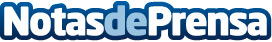 Cantabria activa el protocolo para la prevención y control de la enfermedad MeningocócicaLa paciente ingresada evoluciona favorablementeDatos de contacto:Nota de prensa publicada en: https://www.notasdeprensa.es/cantabria-activa-el-protocolo-para-la Categorias: Medicina Cantabria http://www.notasdeprensa.es